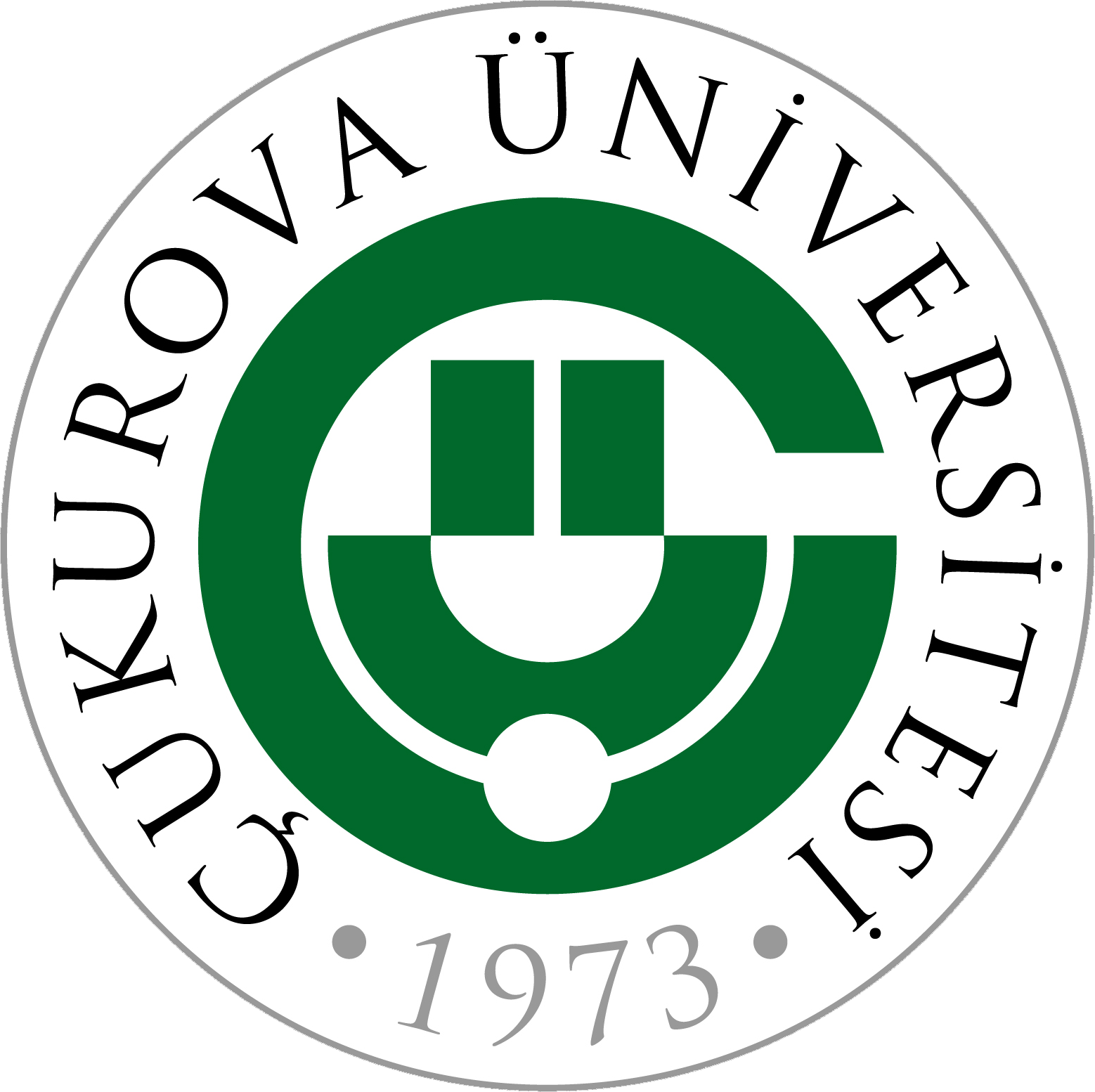 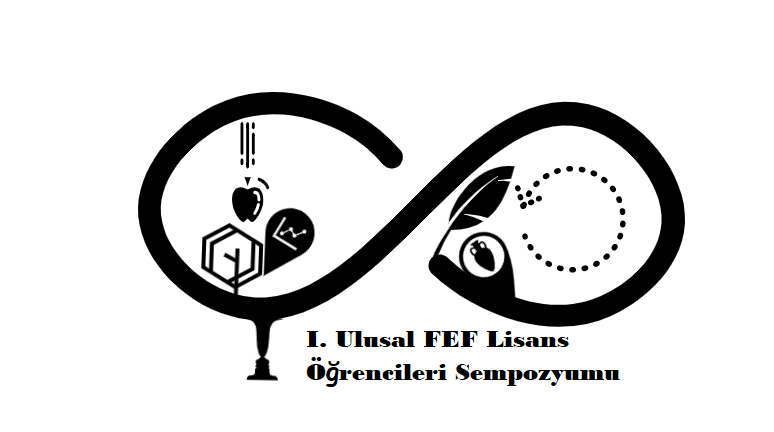 Başlık (Times New Romans 14, İlk Harfler Büyük Olacaktır, Kalın, Ortalanmış)Yazar11, Yazar22, Yazar33 (Ad Soyad, Times New Roman 12, ortalanmış, sunacak olan yazarın ismi altı çizili olmalıdır)1,2Üniversite, Fakülte, Bölüm3Üniversite, Fakülte, Bölüm(Times New Roman 11, italik, farklı adresler açıkça üst sembollerle gösterilmelidir (1, 2, ...))E-mail (Times new roman 10, italik, ortalanmış, yalnızca sunum yapacak yazarın adresi olmalıdır)Özet. Hazırlanan özetler 150-250 kelime aralığında olmalıdır. Cümlelerin sonuna faydalanılan referansların numaraları eklenmelidir (Örneğin, [1], [2, 3]). Özette çalışmanın amacı, yöntemleri ve sonuçları açıkça belirtilmelidir (times new roman 11, 1 satır aralığı).Anahtar Kelimeler: (Times new roman 10, en az 3 en çok 5 kelimeden oluşmalıdır)Referanslar Times new roman 11, alfabetik sırayla yazılmalıdır.Airasian, P. W. 1996. “Assessment in the Classroom”, McGraw-Hill, Inc., New York.Barton, J. ve Collins, A. 1997. “Portfolio assessment: A handbook for educators”, Menlo Park, CA: Addison-Wesley Publishing Co.Dornisch, M.M. ve McLoughlin, A.S. 2006. “Limitations Of Web-Based Rubric Resources: Addressing The Challenges, Practical Assessment, Research & Evaluation”, ISSN 1531-7714 11(3), http://pareonline.net/getvn.asp?v=11&n=3Karaağaçlı, M. 2002. “Web Eğitim Ve Web İletişimde Değişen Yeterlikler, Açık ve Uzaktan Eğitim Sempozyumu”, 23-25 Mayıs, Eskişehir.McKinney, M. 1998. “Preservice teachers’ electronic portfolios: Integrating technology, self-assessment, and re. ection”, Teacher Education Quarterly, 25, 85-103.